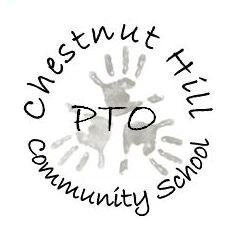 2018-19 CHCS PTO Meeting Schedule:   	Every First Wednesday of the Month			Wednesday, Feb. 6Wednesday, Mar 6       			Wednesday, Apr 3				Wednesday, May 1				Wednesday, Jun 5 Meeting Notes:Attendees: Michelle Charron, Jessica Hanson, Karen Howard, Mary Ann DeRouin, Cindy Burns, Christina Wichert, Abby Wojnas, Kelly Fulmer, Ruby BonsalJessicaScreen free week – cannot fit in this yearAntonios Night – looking for volunteers to set upPTO Presence needed? 50/50 raffle ticket salesMade about $500 in pastUsually 5-9pmMaybe only have presence from 6-7pm instead of the whole timeItemOwnerIntroductionsNew BusinessNoneMichelleUpdatesMary AnnMichelleJessicaKellyFamily FunNew Event – Jennifer RhodeSTEM Night- Ruby BansalSet a March dateParticipant list (past, UMass, CHCS teachers)Bldg use form, past equip needs- MichelleJenniferRubyStaff Appreciation Christmas recap- Ruby Bansal, Marybeth DiNapoliCheese crackers/chocolates/etc. for staff roomScholastic books purchased and gifted to 20 teachers/staff May Teacher Appreciation Luncheon- Need a Leader and 1-2 helpersTasks which can be divided up: Arranging for Catered Lunch, treats/goodies spread in staff room, small gift, open to any other ideas to show appreciation… “You’re the Balm!” Burt’s Bees gift- MichelleGreat downloadables on PTOToday.com  Ie: “Red Carpet” or  “Luau” themed pintablesRuby  ?Family FunNew Event – Jennifer Rhode – could not attendSTEM Night- Ruby BansalRuby reached out to all contactsEmailed UMass STEM outreach – conflict with spring breakParticipant list (past, UMass, CHCS teachers)Discussed: Setting a March date a week earlier than previous years so no conflict. March 6th (Wed) or 14th (Thurs) – Note March 14th has a Jabish Music concert conflictGoing to schedule for March 6th (date does conflict with PTO meeting so we will need to cancel), 6:30-8pmACTION – Michelle to submit building use formRuby will ask Miss Rozzazo about photo opportunity againStaff Appreciation Christmas recap- Ruby BansalCheese crackers/chocolates/etc. for staff roomScholastic books purchased and gifted to 20 teachers/staff May Teacher Appreciation Luncheon- Need a Leader and 1-2 helpersTasks which can be divided up: Arranging for Catered Lunch, treats/goodies spread in staff room, small gift, open to any other ideas to show appreciation…One day will be a sweet spreadOne day will be a catered lunch in Library with little gift “You’re the Balm!” Burt’s Bees gift- MichelleGreat downloadables on PTOToday.com  Ie: “Red Carpet” or  “Luau” themed pintablesTentatively the1st Week of May. Need to confirm a dateCindy can help with Luncheon 